Materiál na rokovanieMestského zastupiteľstva rady v Novákoch- dotácia pre Zväz invalidovNávrh na uznesenieMestské zastupiteľstvo berie na vedomie návrh na pridelenie dotácie pre Zväz invalidov a schvaľuje dotáciu pre Základnú organizáciu slovenského zväzu zdravotne postihnutých Nováky z programu 12 Sociálne služby podprogram 2  Príspevky neštátnym subjektom – ZO SZZP vo výške 2 162 €.Dôvodová správaŽiadosť o poskytnutie dotácie z rozpočtu mesta vo výške 2 162 € bola prerokovaná na zasadnutí sociálnej a zdravotnej komisie dňa 18. 10. 2016.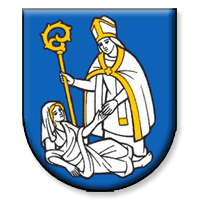 Názov materiáluZávery sociálnej komisieZávery sociálnej komisiePredkladáMgr. Gabriela MištinováPodpis:SpracovateľPodpis:Dátum rokovania14. 12. 201614. 12. 2016Dôvod predloženia